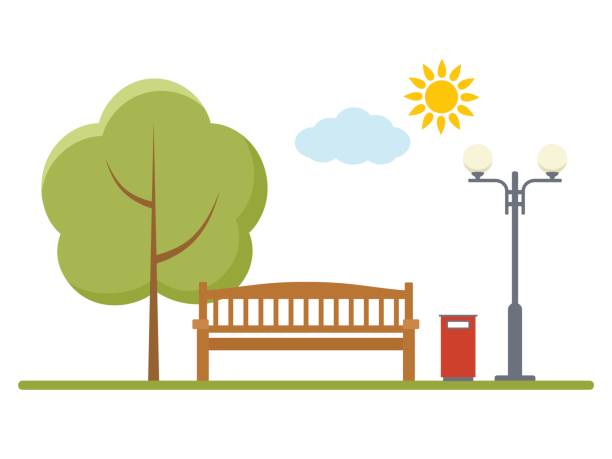 Tuscora Park Board Meeting February 19, 2020February 19, 2020Called To Order: President Ernest In Attendance: President Ernest, Jan McInturf, Tom Farbizo, Denver Gallentine, Courtney Shalosky  Excused: Bill Morgan. Dave Frantz, Phil TidrickGuests: Mayor Day, Park Director Miller, Asst. Park Dir. Hostetler, Service Director McAbier and Councilwoman MayApproval of January, 2020 Minutes: Motion, Tom Farbizo - 2nd, Courtney ShaloskyJan McInturf distributed pancake breakfast numbers showing a net profit of $3,143.89.  He noted he does not have Colleen’s bill.Park Director, Rod Miller, reported the public restrooms have been given a facelift.  Director Miller has called Southway Fence about the two year old fence that has issues.Mayor Joel Day reported that Mr. Frutchey (property owner near the SS Community Park) called and inquired if a privacy fence will be installed around the dog park.  He may attend a public meeting.Tuscora Park Foundation reported on the pancake breakfast.  Nobi Page won the television.The status of the Southside Community Park is as follows:$2 million is needed to cover Phase IWalking TrailNRAC $1.5 million$100,000 is still neededA new appraisal is needed at a cost of $3,000Quicksall & Associates predicts early stages of construction by MarchAs an inkind project the city will cut down treesWaiting to hear from Kimbles regarding the stone donation ($85,000)Memorandum of Understanding – Foundation is only responsible for fundraisingFacility Use AgreementVery importantTeams are not city teamsInsurance – should it be required – Pee Wee Football is the only group that does not require itLocal insurance companies have itDiscussion if Facility Use Agreement for normal leagues and tournaments should be differentPassed to initiate the Facility Use AgreementAn evening meeting will be scheduled to inform teamsNew BusinessThere is a desire to some to upgrade the varsity baseball field.  Kelly Ricklic would like to create fundraisers. Would like artificial turf. Cost could reach $1 million – would have Tuscora Park Foundation run the collectionShould consider what can be done for girls softballMeeting Adjourned.Next Meeting: March 18, 2020Minutes Submitted By Denver Gallentine